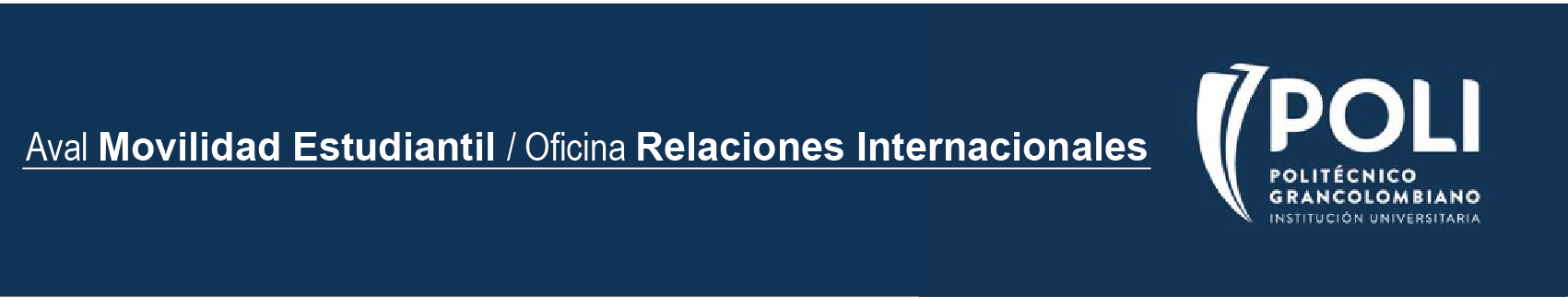 Apreciado alumno próximo a Movilidad:Para solicitar el aval académico de su Facultad, diligencie en computador (utilice la herramienta Rellenar y firmar de Adobe), firme y envíe a laramire@poligran.edu.co  la siguiente tabla.El Departamento de Movilidad gestionará la firma de su director de programa.SOLICITUD HOMOLOGACIÓNNOMBRE Y APELLIDOS:CÉDULA:CÓDIGO:CORREO ELECTRÓNICO:FACULTAD:FACULTAD SOCIEDAD, CULTURA Y CREATIVIDADPROGRAMA ACADÉMICO:MODALIDAD:VIRTUALMISIÓN ACADÉMICA:INNOVACIÓN EDUCATIVA Y TENDENCIAS PEDAGÓGICASPERIODO ACADÉMICO:2018-IICÓDIGOMATERIAMATERIAS A HOMOLOGAR POLICONDICIÓN PARA HOMOLOGACIÓNVo.Bo.NOTAOPCIÓN DE GRADOMISIÓN LIMA: INNOVACIÓN EDUCATIVA Y TENDENCIAS PEDAGÓGICAS + MONOGRAFÍAAUTORIZACIÓN FACULTADAUTORIZACIÓN ESTUDIANTEFIRMA DECANO / DIRECTOR DE PROGRAMAFIRMA ESTUDIANTENOMBRE Y APELLIDONOMBRE Y APELLIDO